ECE 493/593 Tele-Healthcare EngineeringLab 2 - Simulation of Communication System with ECG Signal TransmissionObject:   1. Enhance the understanding of communication theory, especially the modulation schemes (such as analog modulation – AM, and digital modulation – OOK (On/Off keying));2.  Learn how to use Matlab to build signal modulation systems;3. Learn the transmission of medical signals (ECG) through AM/OOK.Note: All lab questions (18 of them) are embedded in the Matlab codes.Background knowledge: ECG signals:ECG (electrocardiogram) signals are detected by the electrodes which are attached on human body near heart area and the limbs. 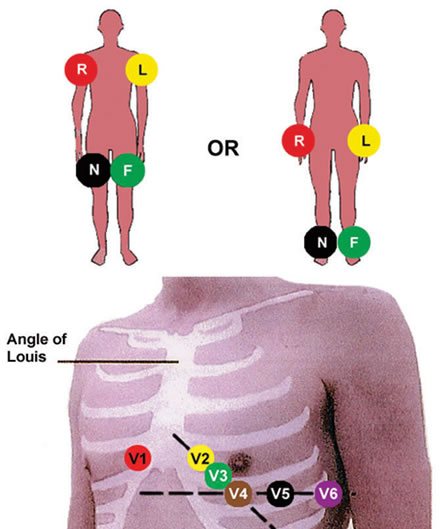 Figure 1. ECG signal measurement locationsThere are different leads and positions to settle the electrodes. Different leads generate different ECG signal waveforms. Through the delineation and analysis of the ECG signals the monitor system and doctor are able to detect the abnormal status of the heart and thus diagnose the disease.Figure 2 shows the ECG signal waveforms from different leads. The patient has a right bundle branch block at this time.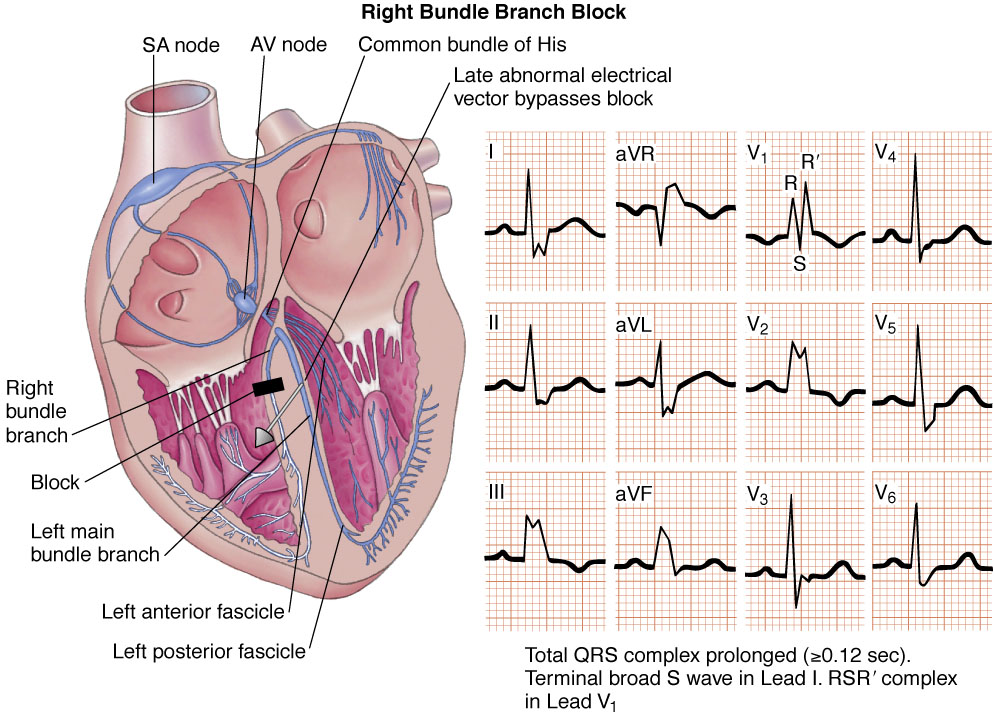 Figure 2. ECG signal waveformsAnalog communicationAt first we build an analog communication system to transmit the ECG signal. For AM modulation system, if the signal is m(t), the modulation signal is :s(t)=[A+m(t)]cos(2πfct)Matlab simulation is as follows:Load ECG signal% save the data (signals.mat) in your working directory.% sig1 contains the sample times in seconds. % sig2, sig3, sig4, sig5 and sig6 contain the ECG data (leads i, ii, iii, iv and vi).load signals.mat;Setup basic parameters for systemnum_points = 2000; % the number of symbols (the maximum is 38399)t=sig1(1:num_points); % time in seconddt=t(2)-t(1); % symbol periodmt = sig2(1:num_points)'; % take sig2 for exampleT=t(end); % signal durationt=0:dt:T;fm=60; % the highest frequencyfc=2*fm; % the carrier frequencyModulation%%%%%%%%%%%%%%%%%%%%%%%% AM modulation %%%%%%%%%%%%%%%%%%%%%%%%A=2; % the carrier amplitutes_am =  ……… ; % modulatingDemodulation%%%%%%%%%%%%%%%%%%%%%%%%%% AM demodulation %%%%%%%%%%%%%%%%%%%%%%%%%%Rt = … … ; % demodulating[f,rf]=T2F(t,rt); % the Fourier Transform[t,rt] = lpf(f,rf,fm); rt = 2*rt - A; % amplitute adjustmentResults:figure(1)subplot(211);plot(t,mt);title('ECG signal');xlabel('t');subplot(212);…  …. ; % the Fourier Transformpds = 10*log10(abs(sf).^2/T); % the power density spectrumplot(f, pds);title('ECG signal PDS');xlabel('f');figure(2)subplot(311)plot(t,s_am);hold on;plot(t, A+mt,'r--');title('AM modulation signal');xlabel('t');subplot(312)plot(t,rt);hold on;plot (t,mt,'r--');title('Demodulated signal')xlabel('t');subplot(313)… … ; % the Fourier Transformpds=(abs(sf).^2)/T; % the power density spectrumplot(f,pds);axis([-2*fc 2*fc 0 max(pds)]);title('AM PDS');xlabel('t');Digital CommunicationAfter we finish the above analog communication case, let’s simulate the OOK (On/Off Keying) modulation case in digital communication system. As we know, digital system needs to do more things than analog one, such as signal sampling, quantization, encoding, digital waveform generating, digital modulation (here we use OOK), etc.Matlab simulation:Sampling:     Nyquist theory (fs>=2fh)%%%%%%%%%%%%%%%%%%% sampling %%%%%%%%%%%%%%%%%%%fs= 100; % sampling ratedts=1/fs; % sampling periodns=dts/dt; % sampled every ns symbols, where dt is the symbol periodts=1:ns:n; % time indexsigs=sig(ts); % sample signalPCM encoding:  we use an uniform PCM quantization encoder function here. (Please google PCM details).%%%%%%%%%%%%%%%%%%%%%%% pcm encoding %%%%%%%%%%%%%%%%%%%%%%%num_bits=8; % number of bits per samplebits = PCM_encoder(sigs,num_bits);NRZ waveform  (again, please google non-return-to-zero (NRZ) line code).%%%%%%%%%%%%%%%%%%%%%%% NRZ waveform %%%%%%%%%%%%%%%%%%%%%%%dd=sigexpand(bits,fc*N_sample); gt=ones(1,fc*N_sample); % rectangular windowd_NRZ = conv(dd, gt); % generating NRZ waveformModulation%%%%%%%%%%%%%% OOK %%%%%%%%%%%%%%ht = A*cos(1*pi*fc*tb); % A is the amplitude of the carriers_2ask = d_NRZ(1:Lt).*ht; Results:figure(1)subplot(221);plot(tb,d_NRZ(1:Lt));axis([0 100 -0.2 1.2]);ylabel('binary data');subplot(222);[f, d_NRZf] = T2F(tb, d_NRZ(1:length(tb))); % Fourier Transformplot(f, 10*log10(abs(d_NRZf).^2/Ts));axis([-2 2 -30 50]);ylabel('dB/Hz');subplot(223);plot(tb,s_2ask);axis([0 13 -1.2 1.2]);ylabel('OOK');[f, s_2ask] = T2F(tb, s_2ask); % Fourier Transformsubplot(224);plot(f, 10*log10(abs(s_2ask).^2/Ts));axis([-fc-4 fc+4 -50 50]);ylabel('dB/Hz');Function used           Fourier Transform and Inverse Fourier Transform%%%%%%%%%%%%%%%%%%%%%%%%%%%%%%%%%%%%%%%%%%%%%%%% Complete the Fourier Transform by FFT%  Input: t - time index%         st - signals in the time domain%  Output: f - frequency index%         sf - signals in the frequency domain %              i.e., the signal spectrum%%%%%%%%%%%%%%%%%%%%%%%%%%%%%%%%%%%%%%%%%%%%%%function[f,sf]=T2F(t,st)dt=t(2)-t(1); % symbol periodT=t(end); % sigmal durationdf=1/T; % frequency resolutionN=length(st); % number of symbolsf=-N/2*df:df:N/2*df-df; % frequency indexsf=fft(st);sf=T/N*fftshift(sf); % normalize and shift zero-frequency component to center of spectrum%%%%%%%%%%%%%%%%%%%%%%%%%%%%%%%%%%%%%%%%%%%%%%%%%%% Complete the Inverse Fourier Transform by IFFT%  Input: f - frequency index%         sf - signals in the frequency domain %              i.e., the signal spectrum%  Output: t - time index%         st - signals in the time domain%%%%%%%%%%%%%%%%%%%%%%%%%%%%%%%%%%%%%%%%%%%%%%%%%function [t,st]=F2T(f,sf)df=f(2)-f(1); % frequency resolutionFmx=(f(end)-f(1)+df); % frequency upper bounddt=1/Fmx; % time resolutionN=length(sf); % number of symbols (points)T=dt*N; % time durationt=0:dt:(T-dt);  % time indexsff=fftshift(sf); % shift back to the original spectrum (corresponding to fftshift in T2F)st=Fmx*ifft(sff); Low pass filter function:%%%%%%%%%%%%%%%%%%%%%%%%%%%%%%%%%%%%%%%%%%%%%%%%%%% Pass the signal through a Low Pass Filter%  Input: f - frequency index%         sf - signals in the frequency domain %              i.e., the signal spectrum%         B - the pass bandwidth of the filter%  Output: t - time index%         st - signals in the time domain%%%%%%%%%%%%%%%%%%%%%%%%%%%%%%%%%%%%%%%%%%%%%%%%%%function [t st]=lpf(f,sf,B)df=f(2)-f(1); % frequency resolutionT=1/df; % signal durationhf=zeros(1,length(f));bf=[(-floor(B/df)):floor(B/df)]+floor(length(f)/2); % frequency index of the filterhf(bf)=1; % rectangular pass bandyf=hf.*sf; % filtering[t,st]=F2T(f,yf); % Inverse Fourier Transformst=real(st); % taking the real partInsert zeros in sequence%%%%%%%%%%%%%%%%%%%%%%%%%%%%%%%%%%%%%%%%%%%%%%%%%%%%%%%%%%%%%%%% Insert zeros %  Input: d - the signal to be expanded%         M - the number of samples per symbol after expanding%             i.e., insert M-1 zeros%  Output: out - the signal after expanding%%%%%%%%%%%%%%%%%%%%%%%%%%%%%%%%%%%%%%%%%%%%%%%%%%%%%%%%%%%%%%%function out = sigexpand(d, M)N = length(d);out = zeros(M, N);out(1,:) = d;out = reshape(out, 1, M*N);PCM encoder function:%%%%%%%%%%%%%%%%%%%%%%%%%%%%%%%%%%%%%%%%%%%%%%%%%% Complete PCM coding%  Input: signal - the signal to be encoded%         num_bits - number of bits per sample%  Output: bits - the bit stream after encoding%%%%%%%%%%%%%%%%%%%%%%%%%%%%%%%%%%%%%%%%%%%%%%%%function bits = PCM_encoder(signal,num_bits)n = length(signal);% determine the range of the input signalmin_abs = min(abs(signal));max_abs = max(abs(signal));num = 2^(num_bits-1); % the first bit is the sign bitstep = (max_abs - min_abs)/num; % the length of intervalspartition = [min_abs:step:max_abs]; % uniform intervalsbits = zeros(n,num_bits);for ii = 1:n % one-by-one processing    % determine the sign bit    if signal(ii)>0        bits(ii,1)=1;    else        bits(ii,1)=0;    end    tmp = abs(signal(ii)); % focus on the absolute value    % tranverse all the intervals    for jj = 1:num        if tmp >= partition(jj) & tmp < partition(jj+1)            bits(ii,2:end) = dec2bin(jj-1,num_bits-1)-48; % converting to bits, 48 is the numeric value of '0'            break;        end    end    endbits = reshape(bits',1,n*num_bits); % generating the bit stream